                                                                                 Приложение № 4Режим пребывания детей в МДОУ №7 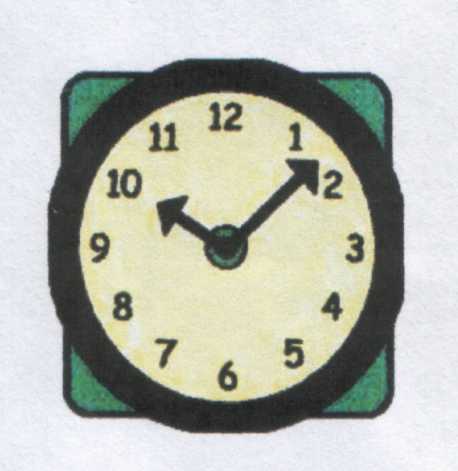 1-я младшая  группа (холодный период года)Приём и осмотр, самостоятельная деятельность,                          8.00-8.20                                                                                                                                                дежурство, утренняя гимнастика        	                           Подготовка к завтраку, завтрак  (образовательная                        8.20-9.00деятельность в режимных моментах)     Непосредственно образовательная  деятельность                        9.00-9.40                   (коммуникативная, познавательно-исследовательская,                        продуктивная, музыкально-художественная)       Самостоятельная деятельность                                                            9.40 -9.502-й завтрак                                                                                                   9.50 – 10.00                                                       Подготовка к прогулке, прогулка                                                        10.00-12.00                     (образовательная деятельность в режимных моментах)                                                                        Самостоятельная деятельность Возвращение с прогулки,                                                                      12.00-12.20 (образовательная деятельность в режимных моментах)         Самостоятельная деятельностьПодготовка к обеду, обед                                                                       12.20-12.50(образовательная деятельность в режимных моментах)Подготовка ко сну, дневной сон                                                           12.50-15.00                                                                                                                (образовательная деятельность в режимных моментах)                                     Постепенный подъём, гимнастика-побудка,                                   15.00-15.25 Самостоятельная деятельность,                                                         15.25-16.00    Чтение художественной литературы                                                 16.00-16.10                    Подготовка к усиленному полднику, полдник                              16.10-16.40  (образовательная деятельность в режимных моментах)          Подготовка к прогулке, прогулка                                                       16.40-18.00(образовательная деятельность в режимных моментах)                                                                                                                    Приложение № 4                                                                                                        Режим пребывания детей в МДОУ №71-я младшая  группа (тёплый период года)Приём, самостоятельная деятельность,                                       8.00-8.20                                                   утренняя гимнастика, дежурство                                                                                     Подготовка к завтраку, завтрак                                                      8.20-9.00 (образовательная деятельность в режимных моментах)                                                                        Подготовка к прогулке (образовательная деятельность         9.00-9.50                                                                                                                                          в режимных моментах ),                                                                                            самостоятельная деятельность2-й завтрак                                                                                    9.50-10.00 Прогулка  (образовательная деятельность                                 10.00-12.00  в режимных моментах )                                                                                            Возвращение с прогулки, самостоятельная                                12.00-12.20 деятельность                                                                                                    (образовательная деятельность в режимных моментах)      Подготовка   к обеду, обед                                                              12.20-12.50 (образовательная деятельность в режимных моментах)          Подготовка ко сну, дневной сон                                                   12.50-15.00 (образовательная деятельность в режимных моментах)          Постепенный подъём, гимнастика-побудка                              15.00-15.25  Самостоятельная  деятельность                                                    15.25-16.00      Чтение художественной литературы                                           16.00-16.10  Подготовка к усиленному полднику, полдник                         16.10-16.40   (образовательная деятельность в режимных моментах)              Подготовка к прогулке, прогулка                                                   16.40-18.00 (образовательная деятельность в режимных моментах)        